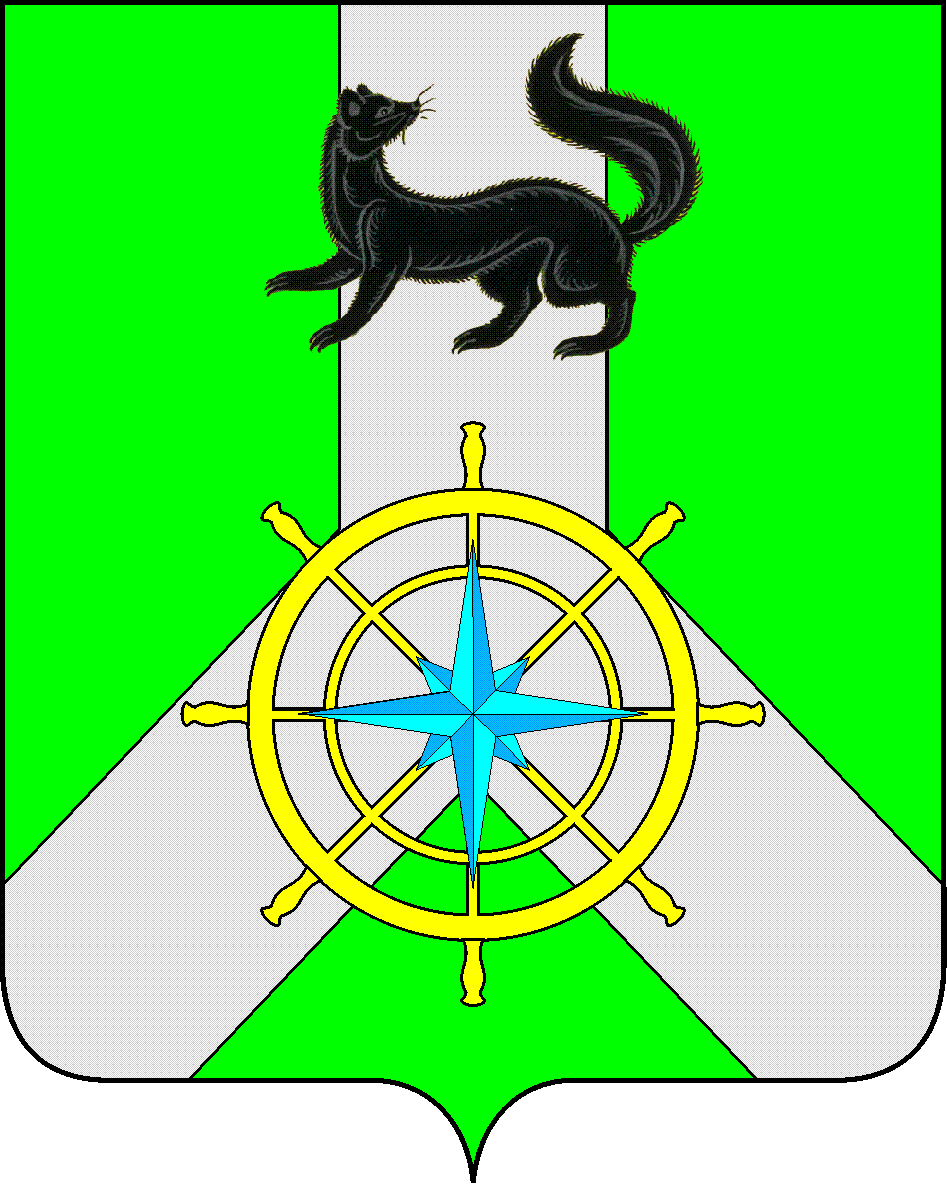 Р О С С И Й С К А Я   Ф Е Д Е Р А Ц И ЯИ Р К У Т С К А Я   О Б Л А С Т ЬК И Р Е Н С К И Й   М У Н И Ц И П А Л Ь Н Ы Й   Р А Й О НА Д М И Н И С Т Р А Ц И Я П О С Т А Н О В Л Е Н И ЕОб утверждении градостроительногоплана земельного участкаРуководствуясь ст. 14 Градостроительного кодекса Российской Федерации, статьёй 15 Федерального закона № 131 "Об общих принципах организации местного самоуправления в Российской Федерации",постановляю:1. Утвердить градостроительный план земельного участка под строительство объекта: «ВОЛП УС Братск - НПС Сковородино. Первый этап. Строительство. Иркутская область», по адресу: Киренский район, межселенная территория, протяжённостью 4 411,71 м.2. Опубликовать настоящее постановление в бюллетене нормативно-правовых актов Киренского муниципального района «Киренский районный вестник»И.о. главы администрации							  Е.А. ЧудиноваПодготовил:  Заведующий отделом по градостроительству, строительству,реконструкции и капитальному ремонту объектовадминистрации Киренского муниципального района				Некрасов В.Г.Согласовано: Заведующая сектором по правовымвопросам и муниципальным услугам						Чернина И.С.от 12.11.2014 г.№ 1176г.Киренск